令和５年1２月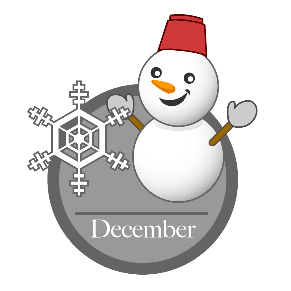 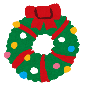 事務所ニュース[№288]   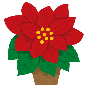 ★年賀状を来年から廃止させていただきます★本年も残すところ１か月を切り師走の寒さも少しずつ感じられるようになりました。皆様には今年も大変お世話になりました。当事務所は働き方改革の一環として労働時間短縮を目指しております。また、環境負荷の軽減、SDGｓへの配慮やデジタル化の推進等を鑑み、来年からの年賀状を廃止致します。事務所便りの１月号で改めて新年のご挨拶をいたしますので、何卒ご理解いただきますようお願い申し上げます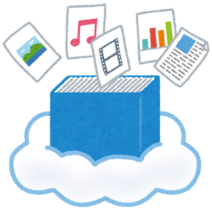 　　★“健康診断”受けていますか★生活習慣病予防検診は従業員全ての人が受けるよう企業の配慮が必要です。協会けんぽから検診費用の補助があります。また、協会けんぽに加入のご家族で40歳～74歳までの被扶養者の方にも補助があります。★労働条件明示のルール改正★　　　　　　　　　　　　　　－2024年4月から―　　　　　　新しく追加される明示事項は①就業場所・業務の変更の範囲②有期労働契約の場合、更新上限の有無と内容③無期転換申込機会の明示④無期転換後の労働条件の明示等です。労働契約の新規作成や変更は早めの対応が必要です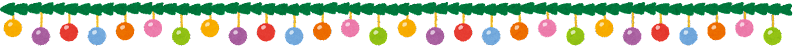 社会保険労務士法人オフィスＣＯＡ・中小企業労働保険協会・外国人登録支援機関TEL 0985-25-1200  　FAX 0985-25-2378E-mail：oosaki@bronze.ocn.ne.jp    ✱　　HP：https://www.office-coa.net